Инсценировка сказки «Репка»Цель: Развивать интерес к драматизации. Приобщать детей к театральной деятельности, учить следить за сюжетом спектакля, вовлекать в игру.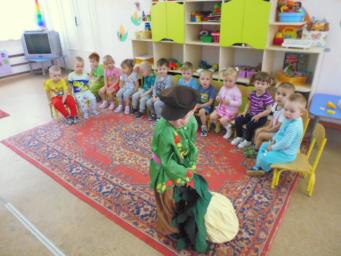 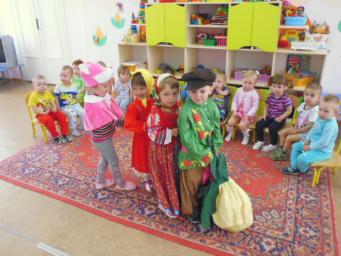 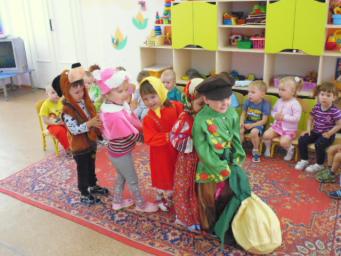 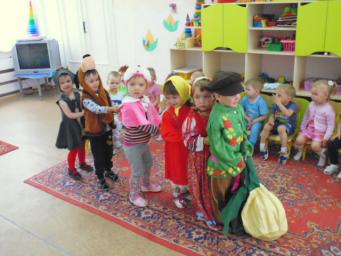 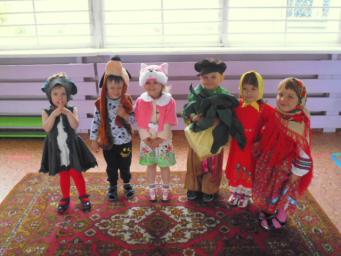 